الاسم و اللقب : ..........................................   القسم : .............................................التمرين الاول : 5ن : ضع علامة (    )   امام الاجابة الصحيحة الوحيدة :  التمرين الثاني : 4ن : التمرين الثالث : 5ن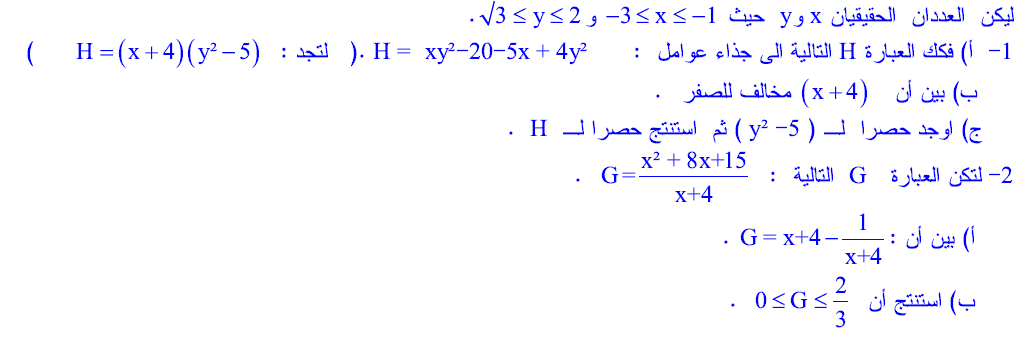 التمرين الرابع : 6نالاستاذ:  بدرالدين بن جبارة        فرض مراقبة عــــــــــــــــ4ـــــــــــــدد                                    رياضيات                 المدرسة الاعدادية عمر المختار      المستوى : التاسعة أساسي        التوقيت : 45 دقيقة           التاريخ : 04/04/20171234[5